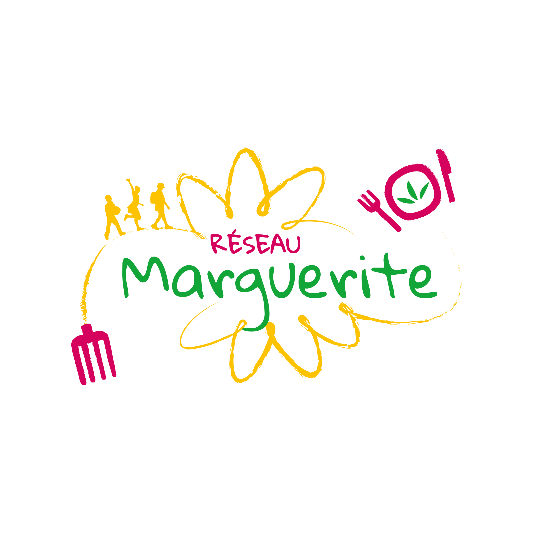 Consommateur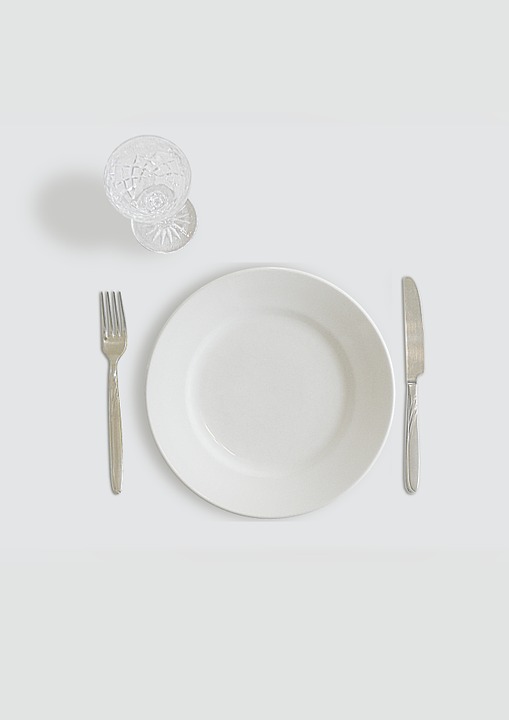 